6. ročníkZápis do sešitu + pracovní list k odesláníTrojúhelník (nadpis)Opakování  popisu trojúhelníkuhttps://www.youtube.com/watch?v=wjPkKWPcRjASoučet vnitřních úhlůU40 opsat rámeček a do sešitu vypracovat  U 41/2Trojúhelníková nerovnosthttp://www.matyskova-matematika.cz/geometrie-4/video/str-45/   trojúhelníková nerovnostU 46 Opsat rámeček  a do sešitu vypracovat  U 47/3Rozdělení trojúhelníkú podle stran 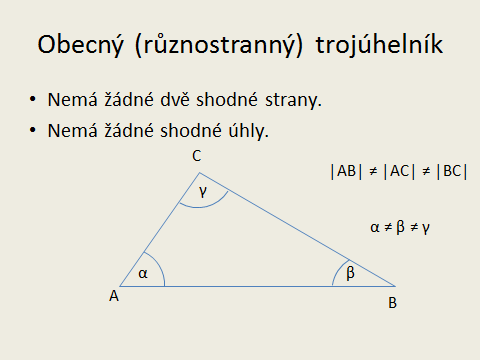 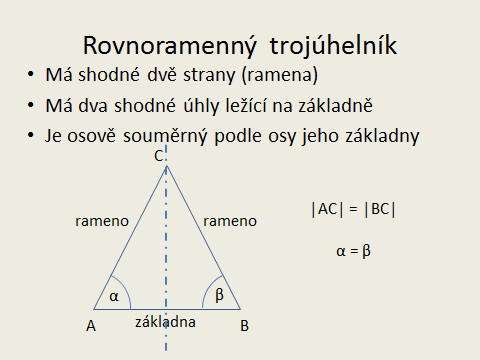 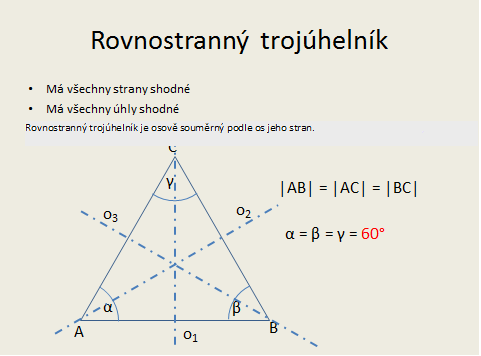 Doplň chybějící údaje - cvičně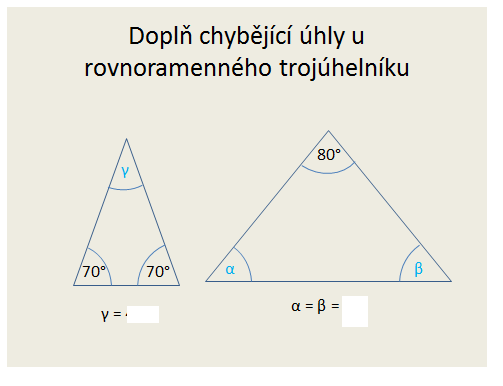 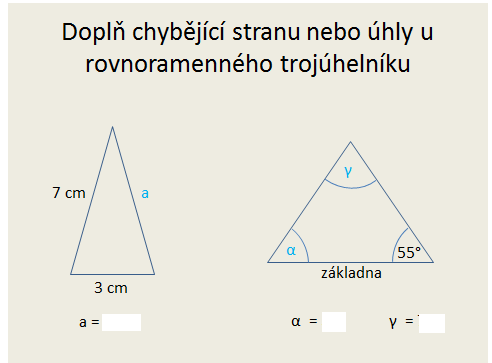 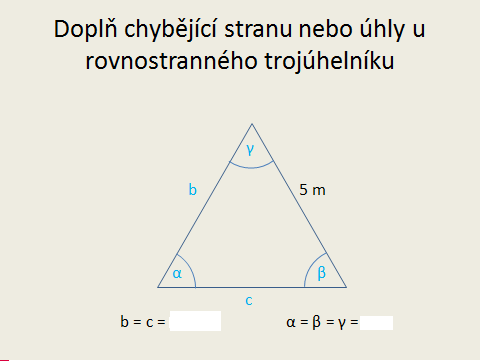 Pracovní list - TROJÚHELNÍK 1) Doplň text:Trojúhelník má ..vrcholy a 3 vnitřní ….. .. Součet jeho vnitřních úhlů je …….. Trojúhelníky dělíme podle délky stran na ………, ………. a ……….. .Trojúhelník popisujeme ……. směru hodinových ručiček. Vrcholy popisujeme ……. písmeny. Proti vrcholu A je strana …... U vrcholu B je úhel ………. Dvě stejně dlouhé strany v rovnoramenném trojúhelníku nazýváme …………….. Trojúhelník, který má všechny strany stejně dlouhé, se nazývá ………….. Pravidlo, že součet dvou stran musí být větší než strana třetí, se nazývá ……………………2) Rozhodni, zda můžeme trojúhelník sestrojit a zdůvodni to:a) a = 3 cm, b = 6 cm, c = 8 cm 	b) a = 5 cm, b = 4 cm, c = 9 cm	c) a = 3 cm, b = 4 cm, c = 8 cm	d) a = 17 cm, b = 8 cm, c = 10 cm	3) Rozhodni, zda je věta pravdivá nebo není. Napiš k písmenu A (=pravda) nebo N (=lež):a) trojúhelník je rovnoramenný, pokud se všechny strany rovnají b) součet všech vnitřních úhlů trojúhelníku je 180° 4) Rozhodni, zda jde o vnitřní úhly trojúhelníku:a) 52°32´, 37°28´, 90° b) 90°, 70°, 20° 5) Dopočítej úhel, aby šlo o vnitřní úhly trojúhelníku.:a) 35°55´, 42°18´, d) 120°15´, 15°10´, 8. RočníkSlovní úlohy řešené pomocí lineárních rovnic  nadpis do sešituPostup při řešení slovní úlohy                         opsat body 1-71. Pozorně si přečíst text úlohy. 2. Vhodně si zvolit neznámou. 3. Pomocí zvolené neznámé a zadaných podmínek vyjádřit všechny údaje z textu. 4. Sestavit rovnici. 5. Vyřešit rovnici. 6. Provést zkoušku úlohy – nedosazuje se do rovnice, ale ověří se, zda řešení vyhovuje podmínkám úlohy. 7. Zapsat odpověď na otázky ze zadané úlohy.Vzorový postup příkladu – opsat do sešitu bez podtržených bodů řešení1. Pozorně si přečíst text úlohy. Rozděl 2500 Kč mezi tři dělníky tak, aby druhý dostal o 150 Kč méně než první a třetí o 250 Kč více než první.2. Vhodně si zvolit neznámou. 1. dělník……………………………x Kč3. Pomocí zvolené neznámé a zadaných podmínek vyjádřit všechny údaje z textu. 2. dělník……………………………………….x – 150Kč3. dělník………………………………………x + 250 Kčcelkem .…………………………………..……. 2500 Kč4. Sestavit rovnici. x + (x – 150) + ( x + 250) = 25005. Vyřešit rovnici. x = 8006. Provést zkoušku úlohy – nedosazuje se do rovnice, ale ověří se, zda řešení vyhovuje podmínkám úlohy.1. dělník ……………..…………………………….800 Kč 2. dělník ……………………...…800 – 150 = 650 Kč 3. dělník ………………..……...800 + 250 = 1050 Kč celkem .……………………. ……………………2500 Kč7. Zapsat odpověď na otázky ze zadané úlohy.První dělník dostal 800 Kč, druhý 650 Kč a třetí 1 050 KčA teď ty:Pracovní list 3A teď ty:nestudenti1. Pro zlepšení životního prostředí bylo vysázeno celkem 720 smrků, jedlí a modřínů. Kolik bylo vysázeno stromů každého druhu, jestliže jedlí bylo o 90 více než modřínů a smrků sedm krát více než modřínů?2. 161 dětí na letním táboře bylo ubytováno ve třech chatách označených A, B, C. V chatě B bylo o 9 dětí více než v chatě A a v chatě C o 16 méně než v chatě A. Kolik dětí bydlelo v jednotlivých chatách?studenti1.Ponožky, svetr a košile stojí celkem 1370 Kč. Kolik stojí každý z těchto předmětů, jestliže svetr je šestkrát dražší než ponožky a košile je o 200 Kč dražší než svetr?2.Čtyři sourozenci uspořili celkem 1175 Kč. Druhý uspořil třikrát tolik co první, třetí o 35Kč méně než druhý a čtvrtý o 10 Kč více než první. Kolik korun uspořil každý z nich?Dobrovolné  studenti; nestudenti dělají dobrovolně studentské1. V závodě pracují na tři směny. V první směně pracuje polovina všech zaměstnanců, ve druhé směně třetina a ve třetí směně 300 zaměstnanců. Kolok zaměstnanců má závod?2. Zájezdu se zúčastnilo 48 osob. Mezi nimi byli muži, ženy a děti. Žen bylo o čtyři více než mužů, dětí o 6 méně než polovina dospělých. Kolik bylo mužů, kolik žen a kolik dětí?9. ročníkDo trojúhelníku doplň pojmenování stran a úhlů. Zapiš poměr stran pro uvedené goniometrické funkce.   Např. : sin  α = ( toto je jen příklad zápisu)sin α =			sin β =cos α =			cos β =tg α =			tg β =cotg α =		cotg β =Do trojúhelníku doplň pojmenování stran a úhlů. Zapiš ke zlomkům, o kterou goniometrickou funkci se jedná.  Např.   = cos β ( toto je jen příklad zápisu)https://www.youtube.com/watch?v=jOzfbMrYwNE práce s kalkulátoren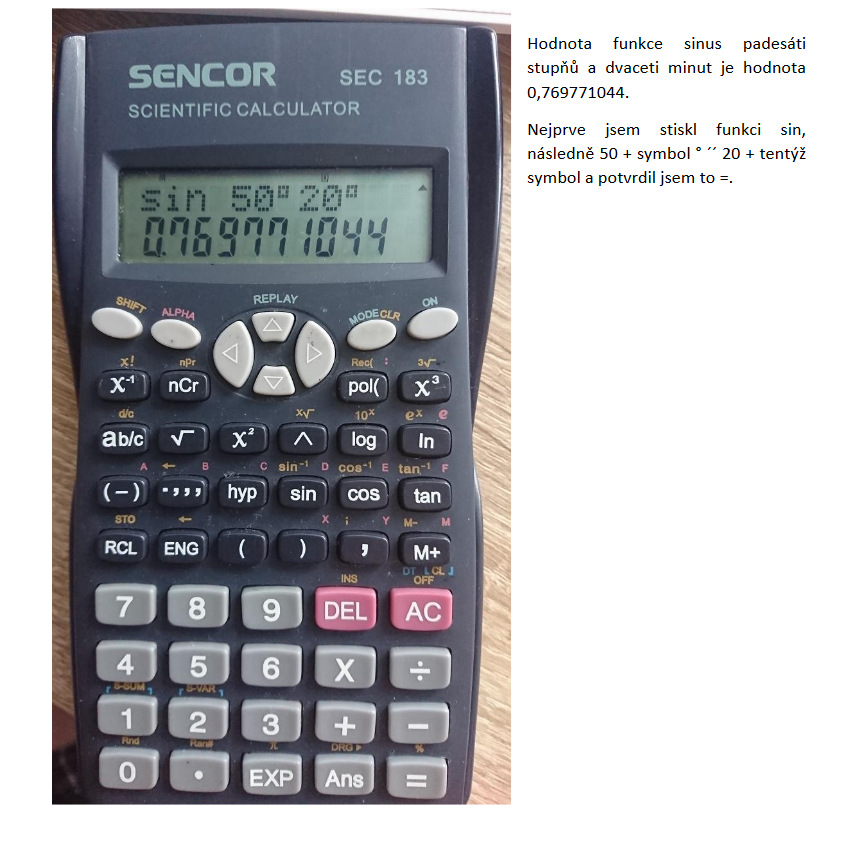 Opačný převod z hodnoty funkce na velikost úhlu: Nejprve stisknete klávesu SHIFT pak funkci sin –display napíše sinus na mínus první. Naťukáte 0,769771044 a stisknete =. Poté ještě musíte stisknout klávesu ° ́ ́. Dostanete zpět hodnotu padesát stupňů a dvacet minut. Prosím nelekejte se, kalkulačky používají symbol kolečka i pro minuty. Při používání funkcí k výpočtům budeme hodnoty funkcí zaokrouhlovat na čtyři desetinná místa.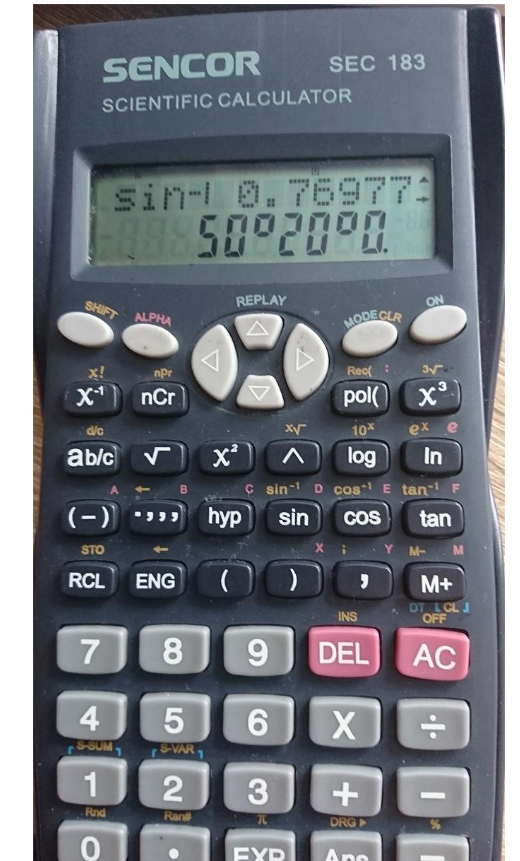 3. Urči pomocí tabulek nebo kalkulátoru“sin 32°=					sin α = 0,365	α = …………………..cos 45°50´=					sin α = 0,5	α = …………………..cos 90°=					cos α = 0,807	α = …………………..tg 66°20´=					tg α = 3,57	α = …………………..sin  32°15´ =                                                         sin   =  0,7234  α = …………………..cos  47°40´ =                                                        cos   =  0,9628  α = …………………..tg    37°27´ =                                                         tg     =   4,011   α = …………………..cotg  80°21´ =                                                        cotg  =  68,750  α = …………………..Nela a JirkaNapiš pod zadání výsledek – zkus vypočítat zpamětiVypočítej 1%a) ze 100 Kč	b) z 5000 Kč	c) z 460 Kč	d) z 68 KčVypočítej 2% a) ze 100 Kč	b) z 5000 Kč	c) z 460 Kč	d) z 68 KčVypočítej 5%a) ze 100 Kč	b) z 5000 Kč	c) z 460 Kč	d) z 68 KčVypočítej 10%a) ze 100 Kč	b) z 5000 Kč	c) z 460 Kč	d) z 68 KčVypočítej 25%a) ze 100 Kč	b) z 5000 Kč	c) z 460 Kč	d) z 68 KčVypočítej 50%a) ze 100 Kč	b) z 5000 Kč	c) z 460 Kč	d) z 68 KčVypočítej 100%a) ze 100 Kč	b) z 5000 Kč	c) z 460 Kč	d) z 68 KčVypočítej 200%a) ze 100 Kč	b) z 5000 Kč	c) z 460 Kč	d) z 68 KčVypočítej150%a) ze 100 Kč	b) z 5000 Kč	c) z 460 Kč	d) z 68 Kč